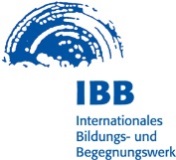 Bitte beachten Sie bei der Erstellung des Sachberichts folgenden Fragen:Wie hat sich das Leitungsteam auf die Gedenkstättenfahrt vorbereitet?Wie hat sich die Gruppe auf die Gedenkstättenfahrt vorbereitet?Welche Ziele haben Sie mit dieser Gedenkstättenfahrt beabsichtigt?Was ist Ihnen gelungen und welche Erwartungen haben sich erfüllt?Welche Methoden (Beteiligung der Jugendlichen an der Vorbereitung und Durchführung, Einsatz von Referenten oder Medien, besondere Programmpunkte und -formen) kamen zum Einsatz:bei der Vorbereitung?während der Begegnung?bei der Nachbereitung?Welche der oben genannten Methoden haben sich bewährt bzw. nicht bewährt?Was hat dem Leitungsteam und / oder den Jugendlichen besonders gut gefallen? Was war weniger gut?Mit welchen Mitteln / Methoden wurde die Gedenkstättenfahrt ausgewertet?Haben Sie eine inhaltliche, organisatorische oder finanzielle Unterstützung erhalten?Welche Anregungen und Impulse möchten Sie weitergeben?Wurde auf die Förderung durch den Kinder- und Jugendplan des Bundes und die IBB gGmbH hingewiesen? Wenn ja, in welcher Form?Bitte informieren Sie uns über öffentliche Veranstaltung zur Nachbereitung und Präsentation der Gedenkstättenfahrt und über eventuelle einsehbare Dokumentationen. Wir sammeln gerne nachhaltige Informationen, Ideen und Feedback. Vielen Dank.(Sollten Ihre Ausführungen hierzu länger sein, kopieren Sie bitte diese Seite)Geschäftszeichen: Institution:Gedenkstättenfahrt nach:Datum:Ggf .Umrechnungskurs  1 EUR = _________________ *ACHTUNG: Die Summe der Einnahmen sollte der Summe der Kosten entsprechen, da es sonst zur Über- oder Unterfinanzierung der Fahrt kommt! Eventuelle Finanzierungslücken sind gesondert auszuweisen.Für die Richtigkeit:Ort, Datum:					Unterschrift: Bitte reichen Sie die Belege zur Gedenkstättenfahrt (Originale) entsprechend dieser Aufstellung nummeriert im A4 Format ein (gegebenenfalls aufgeklebt).ZeitProgrammpunkteOrt der MaßnahmeKostenBelegBetragUnterkunft und VerpflegungJa □ Nein □ProgrammkostenJa □ Nein □ReisekostenJa □ Nein □Sonstiges:Ja □ Nein □Summe der Kosten*Summe der Kosten*EinnahmenBelegBetragTeilnahmebeiträgeJa □ Nein □EigenmittelJa □ Nein □Zuschuss KJPJa □ Nein □Zuschuss DritterJa □ Nein □SonstigesJa □ Nein □Summe der Einnahmen*Summe der Einnahmen*BelegdatumZahlungsempfängerZahlungsgrund / VerwendungszeckBetrag laut Beleg  in €1234567891011121314151617181920212223242526272829